PERAN INVESTOR ASING DALAM PENGEMBANGAN STARTUP TERHADAP PELUANG PERTUMBUHAN EKONOMI E-COMMERCE DI INDONESIATHE ROLE OF FOREIGN INVESTORS IN DEVELOPING STARTUP FOR E-COMMERCE ECONOMIC GROWTH OPPORTUNITIES IN INDONESIASKRIPSIDiajukan untuk Memenuhi Salah Satu SyaratDalam Menempuh Ujian Sarjana Program Strata SatuPada Jurusan Ilmu Hubungan InternasionalOleh: IHSAN FAUZINPM 152030176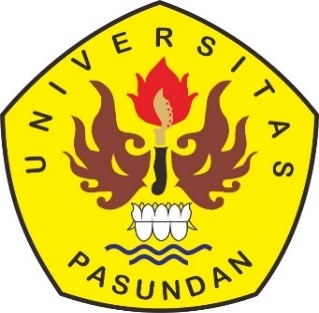 FAKULTAS ILMU SOSIAL DAN ILMU POLITIKUNIVERSITAS PASUNDANBANDUNG2019